                                Liceo José Victorino Lastarria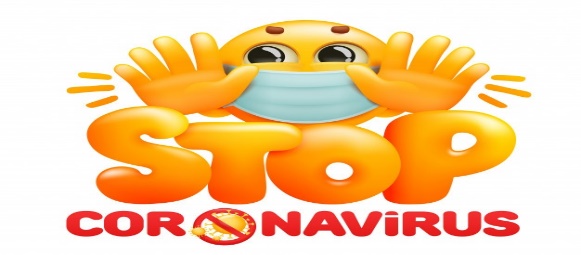                                                  Rancagua                           “Formando Técnicos para el mañana”                                   Unidad Técnico-PedagógicaGUÍA DE TRABAJO 3 DE COMPETENCIAS PARA EL TRABAJO 2DOS MEDIOProfesara: FELIPE CAMPOS RFecha: Semana del 30 de Marzo al 3 de Abril de 2020OA2: Retroalimentar definiciones de los conceptos de las Competencias Para el Trabajo, identificando Habilidades, destrezas, actitudes y conductas que favorezcan el desarrollo y conlleven al aumento progresivo del conocimiento.OBJETIVO DE LAS CLASES: Retroalimentar el aprendizaje de los conceptos y definiciones de competencias, respeto y reconocer las habilidades básicas que nos aumenten nuestros conocimientos y habilidades para el trabajo.ACTIVIDAD: Observe las presentaciones y Síntesis de la guía, y responda en su cuaderno copiando pregunta y respuesta. Trabaje con lápiz pasta y letra clara   Nota: Envié el Material de la guía Al mail del Profesor: competenciasparaeltrabajo2020@gmail.comRepaso de definiciones.Las competencias laborales: o para el trabajo, son los conocimientos, habilidades y actitudes necesarios para llevar a cabo exitosamente una determinada actividad laboral.​Habilidades para las competencias.1.Trabajo en Equipo: Cuando un empleado es capaz de trabajar armoniosamente con su equipo de trabajo y lo complementa, las actividades programadas surgen de una mejor manera.  Es importante que tenga la capacidad de delegar, de valorar y aceptar las competencias de los demás, llegue a acuerdos, genere diálogos constructivos que logren resolver conflictos y proponga soluciones para todos en conjunto, sin anteponer sus intereses personales.2. Organización Una cualidad que no se aprende en la universidad, pero que es altamente valorada es el sentido de organización y responsabilidad con el trabajo asignado. Saber priorizar los asuntos, cumplir con los objetivos y entregar el trabajo en tiempos razonables es una habilidad que muchos profesionales no poseen, sobre todo aquellos jóvenes que aún no logran adaptarse a las exigencias que demanda el trabajo en una compañía. 3. Capacidad de Análisis de datos  y reportes: La información es uno de los recursos más importantes para tu empresa, por este motivo una de las competencias laborales que deben tomarse en cuenta durante el proceso de reclutamiento es la capacidad del profesional para analizar la información que le es suministrada.Otra parte muy importante, es tener la habilidad para generar reportes que dejen cada tarea registrada correctamente, que posea un lenguaje técnico, con contenido claro y específico; además de los respectivos análisis que son de gran utilidad, sobre todo a nivel cuantitativo.4. Habilidades para tomar decisiones: El trabajo en equipo es importante dentro de una empresa, sin embargo, un candidato debe mostrar la habilidad de tener cierta independencia para tomar decisiones que le permitan resolver asuntos de su incumbencia sin tener que acudir a su jefe inmediato o si bien, ser capaz de ofrecer soluciones que se identifiquen con su área de trabajo y de esta manera no generar un atraso en sus funciones y en su empresa.5. Orientación al público o cliente: La orientación al cliente no es una opción cuando se trata de lograr una alta competitividad en el mercado, es una obligación. Un candidato con habilidades laborales en atención al cliente que realmente atienda las necesidades de los mismos será mucho más productivo dentro de la organización y capaz de alcanzar mejores resultados.6. Creatividad e innovación: Los colaboradores deben ser agentes de cambio dentro de las organizaciones; por suerte, los profesionales de hoy día salen de sus aulas de clase con ideas frescas e innovadoras que si son bien aprovechadas, pueden ayudar a su organización a mantenerse en la vanguardia.Esta es una capacidad laboral muy importante en cualquier profesional, no solo se trata de proponer nuevas herramientas que le permitan a su organización mejorar sus procesos, sino también de saber comunicarlas, ser capaz de ponerlas en marcha y presentar planes de acción que le permitan llevar un control y medir los resultados obtenidos.7. Comunicación efectiva: Un profesional con un alto nivel de oratoria es más productivo que aquellos con miedo a hablar en público. Tener buenas habilidades laborales de un trabajador y de comunicación le permite presentar sus ideas de una manera más clara y con eficacia, demostrar mayor comodidad y confianza; y además, convertirse en un gran líder y gerente dentro de cualquier organización.Respeto: El respeto es un sentimiento positivo que se refiere a la acción de respetar; es equivalente a tener veneración, aprecio y reconocimiento por una persona o cosa. Como tal, la palabra proviene del latín respectus, que traduce ‘atención’, ‘consideración’, y originalmente significaba ‘mirar de nuevo’, de allí que algo que merezca una segunda mirada sea algo digno de respeto.El Manual de Convivencia: Es el conjunto de normas que rigen los Estamentos de la institución, su cumplimiento racional es parte fundamental del cotidiano quehacer, ubicando al estudiante en un enfoque sistémico, donde tenga razón su existencia, desarrollo, construcción y trascendencia. Objetivos del Manual de Convivencia: Regular las relaciones de convivencia como herramienta educativa y pedagógica que garantice e ejercicio y cumplimiento de los deberes y derechos Formular las bases fundamentales desde lo preventivo y formativo para la convivencia pacífica atendiendo y promoviendo las condiciones que favorezcan el desarrollo humano. Informar sobre las normas vigentes relacionadas con la educación e interiorizar la importancia de su cumplimiento sobre la base de la legalidad y el auto regulación.Normas y Reglas: Las normas sociales son un conjunto de reglas que deben seguir las personas de una comunidad para tener una mejor convivencia, a las que se deben ajustar las conductas, tareas y actividades del ser humano. El conjunto o sistema de normas, reglas o deberes que regula las acciones de los individuos entre sí. También se podrían definir como las reglas que una persona debe obedecer, para llevarse bien con las personas, y tener una relación armónica con la sociedad incluyendo valores, tradiciones y costumbres de dicha sociedad. PREGUNTAS:Responda de forma clara y precisa las siguientes preguntas. Su respuesta será evaluada conforme al contenido de las clases.En relación a las habilidades de las competencias que mencionamos anteriormente y también de las respuestas que entrego en las guías anteriores, responda:1.- ¿Cuál considera Usted que es la o las más importantes para lograr obtener el trabajo que Ud. quiere a futuro? Explique su respuesta.2.- Nombre alguna otra habilidad que no parezca en el listado anterior, que Ud. Considera importante para lograr un trabajo a futuro. Nómbrela y Explíquela.3.- De acuerdo a las habilidades de competencias nombradas, ¿Con Cuál se siente más identificado Ud. al compararlas son sus habilidades personales? Nómbrela y Explíquela. 4.- De acuerdo a las habilidades de competencias nombradas, ¿Con Cuál NO se siente más identificado Ud. al compararlas son sus habilidades personales? Nómbrela.5.- ¿Qué medidas debería tomar, para poder desarrollar mejor esta habilidad que nos falta. (Considerar respuesta anterior)? Explíquela.“Los Resultados que consigues serán directamente proporcionales al esfuerzo que aplicas (Denis Waitley)”BUENA SUERTE.